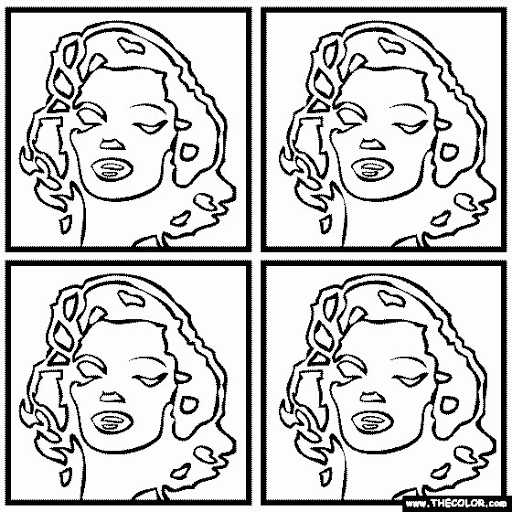 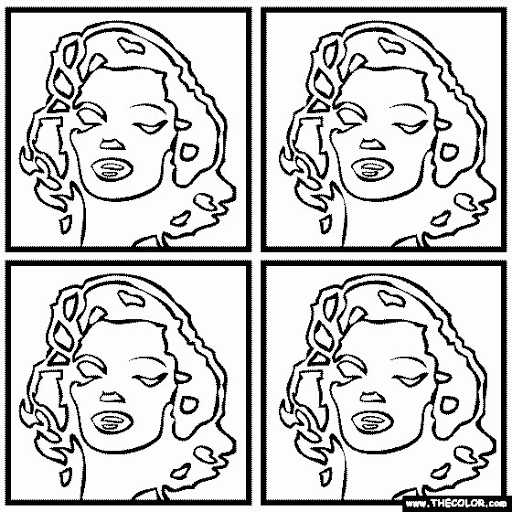 ANSWERSA1 : EXCITEDRELAXEDANGRYBOREDSCARED / NERVOUSSAD / UPSETHAPPY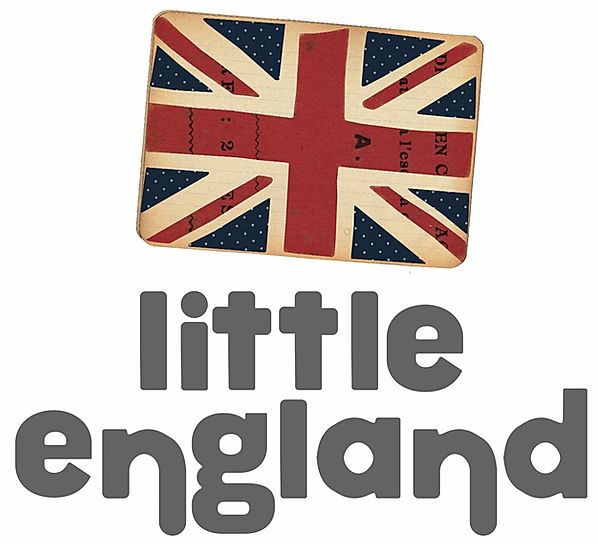 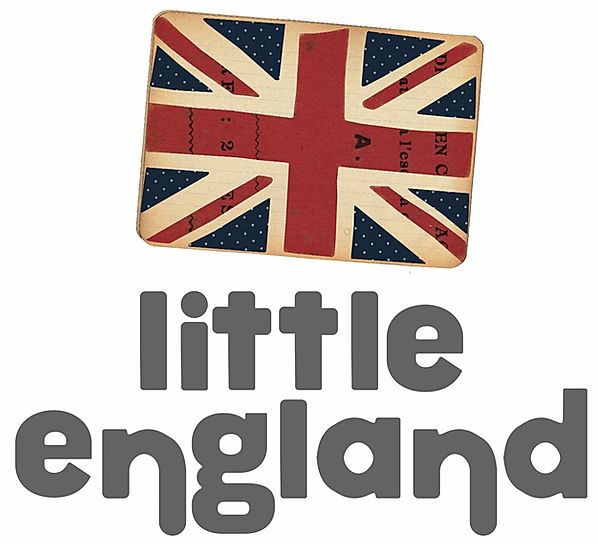 TO REVISE PREPOSITIONS OF PLACE LEARN KEY EMOTIONS USE THEM IN CONTEXT OF SENSESLISTENING TO A PHONE CONVERSATION FOR UNDERSTANDINGWRITING COMPLEX SENTENCES WITH ‘WHEN’USE OF PRESEENT SIMPLECLEAR AND FLUENT PRONONCIATION OF EMOTIONS VOCABULARYINSTRUCTIONSMira el video ‘VIRTUAL ENGLISH SMALLS’Pausa el video cuando el profesor lo sugiera para hacer las actividades y ejercicios de cada sección listados abajo.Cuando hayas terminado, corrige las oraciones usando las respuestas que están al final.Por favor guarda éste documento con tu nombre y apellido y envíanoslo a littleenglandbanyoles@gmail.com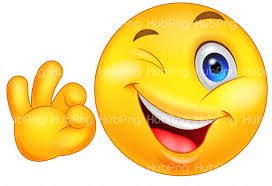 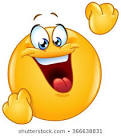 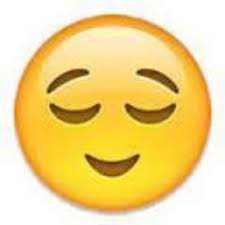 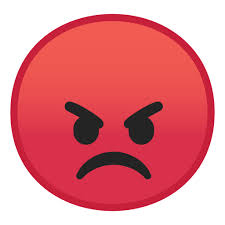 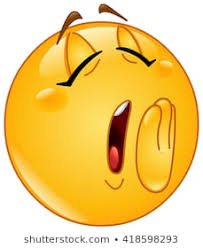 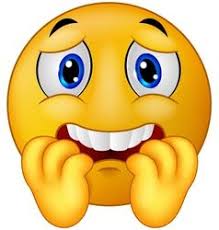 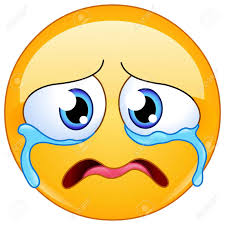 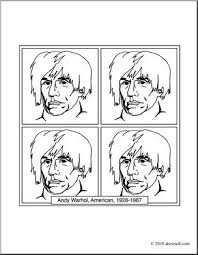 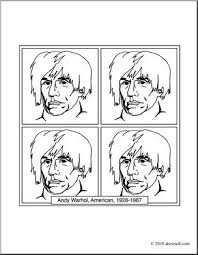 